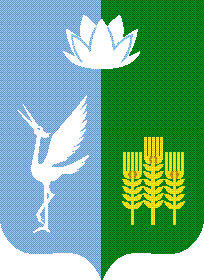 ИЗБИРАТЕЛЬНАЯ КОМИССИЯЧКАЛОВСКОГО СЕЛЬСКОГО ПОСЕЛЕНИЯ
СПАССКОГО МУНИЦИПАЛЬНОГО РАЙОНАРЕШЕНИЕс. Чкаловское
В соответствии с постановлением Центральной избирательной комиссии Российской Федерации от 15 февраля 2017 года № 74/667-7 «О применении технологии изготовления протоколов участковых комиссий об итогах голосования с машиночитаемым кодом и ускоренного ввода данных протоколов участковых комиссий об итогах голосования в Государственную автоматизированную систему Российской Федерации «Выборы» с использованием машиночитаемого кода»,  избирательная комиссия Чкаловского сельского поселения,      РЕШИЛА:При проведении выборов главы Чкаловского сельского поселения, депутатов муниципального комитета Чкаловского сельского поселения Спасского муниципального района, назначенных на 13 сентября 2020 года, применять технологию изготовления протоколов участковых комиссий об итогах голосования с машиночитаемым кодом и ускоренного ввода данных протоколов участковых комиссий об итогах голосования в Государственную автоматизированную систему Российской Федерации «Выборы» с использованием машиночитаемого кода (далее – Технология) в соответствии с Порядком применения технологии изготовления протоколов участковых комиссий об итогах голосования с машиночитаемым кодом и ускоренного ввода данных протоколов участковых комиссий об итогах голосования в Государственную автоматизированную систему Российской Федерации «Выборы» с использованием машиночитаемого кода, утвержденным постановлением Центральной избирательной комиссии Российской Федерации от 15 февраля 2017 года № 74/667-7 на избирательных участках №№ 3605, 3615, 3619, 3627, 3637, 3638, 3639, 3642Участковым избирательным комиссиям избирательных участков №№ 3605, 3615, 3619, 3627, 3637, 3638, 3639, 3642 не позднее 01 сентября 2020 года своим решением назначить не менее двух операторов специального программного обеспечения участковой комиссии. Довести настоящее решение до сведения участковых избирательных комиссий Чкаловского сельского поселения Спасского муниципального района. Разместить настоящее решение  на официальном сайте администрации Чкаловского сельского поселения Спасского муниципального района в информационно-телекоммуникационной сети Интернет в разделе «Муниципальная избирательная комиссия». Контроль исполнения настоящего решения возложить на председателя комиссии М.А.Макаренко.Председатель комиссии 						М.А. МакаренкоСекретарь комиссии							О.В. Нефедьева24.08.202017/62О применении технологии изготовления протоколов участковых комиссий об итогах голосования с машиночитаемым кодом и ускоренного ввода данных протоколов участковых комиссий об итогах голосования в Государственную автоматизированную систему Российской Федерации «Выборы» с использованием машиночитаемого кода при проведении выборов главы Чкаловского сельского поселения, депутатов муниципального комитета Чкаловского сельского поселения Спасского муниципального района, назначенных на 13 сентября 2020 года.